Чтобы не заболеть энтеровирусной инфекцией рекомендуется:При питании в столовых, кафе, ресторанах старайтесь выбирать проверенные учреждения с организованным обеденным залом и кухней с наличием горячих блюд. При этом старайтесь избегать употребления многокомпонентных салатов и блюд, которые могут готовиться «вручную», но не подвергаться повторной термической обработке (овощные пюре, блинчики с начинками и т.д.).Всегда мойте руки перед едой.Старайтесь не употреблять быструю многокомпонентную пищу (типа шаурмы) для употребления «на ходу».Для питья употребляйте только бутилированную или кипячённую воду.Во время приготовления пищи в домашних условиях соблюдайте ряд правил: тщательно мойте руки перед началом приготовления пищи и после контакта с сырой продукцией, используйте отдельные разделочные доски и ножи – для «сырого» и «готового», тщательно промывайте (с обработкой кипятком) зелень, овощи и фрукты, тщательно мойте посуду с последующей сушкой.Дома регулярно проводите чистку санитарных узлов с использованием дезинфицирующих средств, влажную уборку помещений.Купайтесь только в разрешённых для этого местах.При ухудшении самочувствия, не подвергайте риску заболевания своих близких. Ни в коем случае не занимайтесь приготовлением пищи для семьи и гостей. Не занимайтесь самолечением. Пользуйтесь отдельным полотенцем. Дезинфицируйте санитарный узел после каждого посещения туалета. Помните, что только врач может назначить Вам адекватное лечение.При появлении симптомов заболевания немедленно обращайтесь за медицинской помощью.При выявлении в семье больного энтеровирусной инфекцией необходима изоляция заболевшего и обязательное проведение генеральной уборки с дезинфицирующими средствами в квартире после госпитализации больного.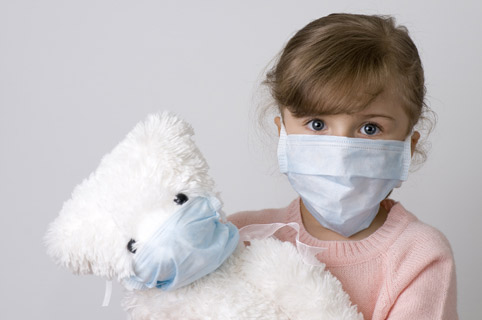 